БЮЛЛЕТЕНЬ ГОЛОСОВАНИЯрешение собственника помещения  по вопросам повестки дня, поставленным на голосование на годовом общем собрании собственников помещений в многоквартирном доме, расположенном по адресу: город Тюмень,  улица Ямская, дом 86.В ФОРМЕ ОЧНО-ЗАОЧНОГОГОЛОСОВАНИЯ«19» апреля 2019 годаФ.И.О________________________________подпись собственника(фамилия имя отчество или наименование юридического лица - собственника помещения)             ______________________________________________________________________________________________________________(доверенность, номер)(* - сведения о документе, подтверждающем право собственности на соответствующее помещение в МКД или иные сведения в случае отсутствия данных в ЕГРП)Повестка дня общего собрания собственников помещений.1. Избрание председательствующего и секретаря собрания, счетной комиссии. Принятие решения о наделении председателя и секретаря собрания, счетной комиссии правом на подсчет голосов и подписание протокола общего собрания собственников помещений многоквартирного дома.2. Принятие решения о переизбрании Совета многоквартирного дома из числа собственников помещений многоквартирного дома  и  утверждения срока его полномочий.3. Принятие решения о выборе председателя Совета МКД  из числа членов Совета МКД и решения о наделении председателя Совета многоквартирного дома полномочиями на принятие решений по вопросам, не указанным в части 5 статьи 161.1 настоящего Кодекса, за исключением полномочий, отнесенных к компетенции общего собрания собственников помещений в многоквартирном доме.4. Принятие решения о наделении председателя Совета многоквартирного дома полномочиями заключить  от имени собственников  договор управления многоквартирным домом с ООО УК «Финист». 5. Принятие решения о наделении совета многоквартирного дома полномочиями на принятие решений по вопросам модернизациии проведения текущего, аварийного ремонта  общего имущества в многоквартирном доме, в пределах средств, накопленных по статье «Фонд Ямская 86» и доходов, полученным по договорам от сдачи в аренду общего имущества многоквартирного дома.6. Принятие решения о необходимости открытия ООО УК «Финист» самостоятельного расчётного счёта  для аккумулирования  денежных средств, поступивших отсобственников помещений в счет оплаты  взноса по статье «Фонд Ямская 86», а так же средств, поступившим по договорам аренды общего имущества многоквартирного дома № 86 улица Ямская, г. Тюмень и решения по определению источников финансирования  операций открытия, ведения расчетного счета и его содержания.7. Принятие решения по определению порядка контроля за расходованием средств, накапливаемых на самостоятельном расчётном счёте ООО УК «Финист», созданном   для  аккумулирования  денежных средств, поступивших от  собственников помещений в счет оплаты  взноса по статье «Фонд Ямская 86», а так же средств, поступившим по договорам аренды общего имущества многоквартирного дома № 86 улица Ямская, г. Тюмень.8. Принятие решения об утверждении новой редакции договора управления между ООО УК «Финист» и собственниками.9. Принятие решения о заключении договора управления с ООО УК «Финист».10. Принятие решения об утверждении размера платы за содержание жилого помещения, включающую в себя плату за услуги, работы по управлению многоквартирным домом, за содержание и текущий ремонт общего имущества в многоквартирном доме. 11. Принятие решения об утверждении Положения о фонде «Ямская 86» на увеличение (модернизацию, усовершенствование) состава общего имущества собственников и решения об утверждении размера взноса в фонд «Ямская 86» на увеличение (модернизацию, усовершенствование) состава общего имущества собственников. 12. Принятие решения о включении в размер   платы за содержание и текущий ремонт общего имущества в многоквартирном доме расходов на вывоз строительного  мусора, образованного собственниками помещений в многоквартирном доме.13. Принятие решения об определении порядка дальнейшего изменения (увеличения) платы за содержание   помещения в  многоквартирном доме.14. Принятие решения о проведении за счет накопленных средств по статье «резервный фонд» текущего ремонта системы пожаротушения и дымоудаления в многоквартирном доме и приведение ее в работоспособное состояние.15. Принятие решения о  заключении собственниками помещений в  многоквартирном доме, действующими от своего имени, в письменной форме договоров ресурсоснабжения с ресурсоснабжающими организациями с 1 мая 2019г. 16. Принятие решения  о замене дверей входной группы 3-х подъездов многоквартирного дома 86, установлении срока выполнения работ, источника их финансирования  и  предельной суммы затрат на выполнение работ17. Принятие решения об установке ограничителей (столбов бетонных круглых), блокирующих стоянку  автотранспорта в пешеходных проходах.	18. Принятие решения о покупке, установке и проведении работ по монтажу распределительных коллекторов (из нержавеющей стали) на трубопроводах ГВС и ХВС в распределительных поэтажных шкафах, в том числе поквартирных регуляторов давления, фильтрующих элементов, запорно-регулировочной арматуры19. Принятие решения о покупке, установке и проведении работ по монтажу грязезащитных ковриков в тамбуре входных групп подъездов с устройством углублений на высоту покрытия.20. Принятие решения о покупке, установке и проведении работ по монтажу травмобезопасного покрытия(мягкого резинового покрытия)детской площадки вблизи домов 86 и 86 корпус 1, ул. Ямская, г.Тюмень.21. Принятие решения о наделении ООО УК «Финист» полномочиями на заключение от имени собственников помещений в доме Договоров по предоставлению в возмездное пользование объектов общего имущества, в том числе  договоров на установку, эксплуатацию и размещение рекламных  и иных конструкций,  оборудования  провайдеров, операторов услуг связи и иных лиц, а также  решения по утверждению размера стоимости использования общего имущества.22. Принятие решения о наделении ООО УК «Финист»  полномочиями на обращение в суд от имени собственников помещений в многоквартирном  жилом доме № 86 с исковыми заявлениями по вопросам, касающихся общего имущества собственников.23. Принятие решения о наделении полномочиями ООО УК «Финист»  осуществлять демонтаж перегородок, оборудования, рекламных и других конструкций, установленных на фасаде многоквартирного дома, в местах общего пользования без согласования с ООО УК «Финист»  и/или собственниками помещений в многоквартирном доме и/или  органами государственной и муниципальной власти, пожарного надзора.24. Принятие решения о  порядке доведения до собственников итогов общего собрания.ВОПРОСЫ, ПОСТАВЛЕННЫЕ НА ГОЛОСОВАНИЕ:1. Избрание председательствующего и секретаря собрания, счетной комиссии. Принятие решения о наделении председателя и секретаря собрания, счетной комиссии правом на подсчет голосов и подписание протокола общего собрания собственников помещений многоквартирного дома.Предложение, выносимое на голосование:1.1Избратьпредседателем собрания – Куликова Дмитрия Валентиновича, секретарем собрания – Илюхину Ирину Владимировну.  Избрать счетную комиссию в составе: Куликов Дмитрий Валентинович, Илюхина Ирина Владимировна, Браславский Алексей Витальевич.Решение собственника:За -                                       Против –                                  Воздержался -  1.2 Наделить председателя и секретаря собрания, членов счетной комиссии правом на подписание протокола общего собрания собственников помещений многоквартирного дома.Решение собственника:За -                                       Против –                                  Воздержался -  2. Принятие решения о переизбрании Совета многоквартирного дома из числа собственников помещений многоквартирного дома  и  утверждения срока его полномочий.Предложение, выносимое на голосование:2.1  Избрать Совет многоквартирного дома в следующем составе:1.Браславский Алексей Витальевич (собственник квартиры №22),2.Ершова Елена Леонидовна (собственник квартиры №268),3. Мухтаров Руслан Рашитович (собственник квартиры №283),4.Нетесова Галина Иннокентьевна (собственник квартиры №280),5.Тарабыкина  Елена Константиновна (собственник квартиры №248),6.Cубботина Людмила Борисовна (собственник квартиры №259),7. Билык Владимир Витальевич (собственник квартиры №242),8.Павлов Артем Сергеевич (собственник квартиры №113),9.Жданова Светлана Николаевна (собственник квартиры №203);10. Захаренко Владимир Александрович (собственник квартиры №118);11. Мартюшова Екатерина Александровна (собственник квартиры №188)Решение собственника:  За -                                              Против –                                  Воздержался -  2.2  Утвердить срок полномочий Совета многоквартирного дома  - 2 года.           Решение собственника:За -                                                Против –                                  Воздержался -  3. Принятие решения о выборе председателя Совета МКД  из числа членов Совета МКД и решения о наделении председателя Совета многоквартирного дома полномочиями на принятие решений по вопросам, не указанным в части 5 статьи 161.1 настоящего Кодекса, за исключением полномочий, отнесенных к компетенции общего собрания собственников помещений в многоквартирном доме.Предложение, выносимое на голосование:3.1  Избрать председателем Совета многоквартирного дома - Браславского Алексея Витальевича (собственника квартиры №22).Решение собственника:За -                                                Против –                                  Воздержался -  3.2 Наделить председателя Совета многоквартирного дома полномочиями на принятие решений по вопросам, не указанным в части 5 статьи 161.1 настоящего Кодекса, за исключением полномочий, отнесенных к компетенции общего собрания собственников помещений в многоквартирном доме.Решение собственника:За -                                             Против –                                      Воздержался -  4. Принятие решения о наделении председателя Совета многоквартирного дома полномочиями заключить  от имени собственников  договор управления многоквартирным домом с ООО УК «Финист». Предложение, выносимое на голосование:Наделить председателя Совета многоквартирного дома полномочиями подписать от имени собственников  договор управления многоквартирным домом с ООО УК «Финист». Решение собственника:За -                                            Против –                                      Воздержался -  5. Принятие решения о наделении совета многоквартирного дома полномочиями на принятие решений по вопросам модернизации, проведения текущего, аварийного ремонта  общего имущества в многоквартирном доме, в пределах средств, накопленных по статье «Фонд Ямская 86» и доходов, полученным по договорам от сдачи в аренду общего имущества многоквартирного дома.Предложение, выносимое на голосование:Наделить Совет многоквартирного дома полномочиями на принятие решений по вопросам модернизации (совершенствования, увеличения) и проведения текущего, аварийного ремонта  общего имущества в многоквартирном доме, в пределах средств, накопленных по статье «Фонд Ямская 86» и доходов, полученным по договорам от сдачи в аренду общего имущества.Решение собственника:За -                                             Против –                                      Воздержался-6. Принятие решения о необходимости открытия ООО УК «Финист» самостоятельного расчётного счёта  для аккумулирования  денежных средств, поступивших от собственников помещений в счет оплаты  взноса по статье «Фонд Ямская 86», а так же средств, поступившим по договорам аренды общего имущества многоквартирного дома № 86 улица Ямская, г. Тюмень и решения по определению источников финансирования  операций расходов ООО УК «Финист» по операциям открытия, ведения расчетного счета и его содержания.Предложение, выносимое на голосование:6.1 Обязать ООО УК «Финист» в срок не позднее 01 июля 2019г. открыть   самостоятельный расчетный счет, на котором с указанной даты осуществлять сбор и хранение денежных средств, поступивших от  собственников помещений в счет оплаты  взноса по статье «Фонд Ямская 86», а так же средств, поступившихв счет оплаты по договорам аренды общего имущества многоквартирного дома № 86 улица Ямская, г. Тюмень.Решение собственника:За -                                   Против –                                      Воздержался-6.2 Расходы  ООО УК «Финист» на открытие самостоятельного расчетного счета, его содержание и ведение, а также иные расходы, связанные со сбором(выделением) денежных средств (комиссии банков за перевод денежных средств, иные платежи),  возмещаются из средств собственников, поступивших в счет оплаты  взноса по статье «Фонд Ямская 86».Решение собственника:За -                                              Против –                                      Воздержался-7. Принятие решения по определению порядка контроля за расходованием средств, накапливаемых на самостоятельном расчётном счёте ООО УК «Финист», созданном   для  аккумулирования  денежных средств, поступивших от  собственников помещений в счет оплаты  взноса по статье «Фонд Ямская 86», а так же средств, поступившим по договорам аренды общего имущества многоквартирного дома № 86 улица Ямская, г. Тюмень.Предложение, выносимое на голосование:Наделить Совет многоквартирного дома полномочиями  по ведению  контроля за расходованием денежных средств, накапливаемых на самостоятельном расчетном счете, путем   анализа  оборотно - сальдовой ведомости, направляемой ООО УК «Финист» по запросу председателя (не чаще одного раза в месяц).Решение собственника:За -                                                Против –                                      Воздержался-8. Принятие решения об утверждении новой редакции договора управления между ООО УК «Финист» и собственниками.Предложение, выносимое на голосование - утвердить новую редакцию договора управления между ООО УК «Финист» и собственниками.Решение собственника:За -                                             Против –                                      Воздержался-9. Принятие решения о заключении договора управления с ООО УК «Финист».Предложение, выносимое на голосование - заключить договор  управления между ООО УК «Финист» и собственниками.Решение собственника:За -                                               Против –                                      Воздержался-10. Принятие решения об утверждении размера платы за содержание жилого помещения, включающую в себя плату за услуги, работы по управлению многоквартирным домом, за содержание и текущий ремонт общего имущества в многоквартирном доме. Предложение, выносимое на голосование:Утвердить плату на услуги ООО УК «Финист» за содержание помещения, включающего в себя плату за услуги, работы по управлению многоквартирным домом, за содержание и текущий ремонт общего имущества в многоквартирном доме №86 в размере 21,50 рублей/метр квадратный в месяц, в том числе:- содержание придомовой территории - 1,50 рубля/метр квадратный;- содержание общего имущества МКД – 6,78 рублей /метр квадратный;- управление многоквартирным домом – 10,75 рублей/метр квадратный;- техническое обслуживание системы видеонаблюдения – 0,64 рубля/метр квадратный;- охрана 1,83 рубля/метр квадратный;Решение собственника:За -                                               Против –                                      Воздержался-11. Принятие решения об утверждении Положения о фонде «Ямская 86», созданного с целью финансирования работ по  увеличению (модернизации, усовершенствованию) состава общего имущества собственников и решения об утверждении размера взноса в фонд «Ямская 86» на увеличение (модернизацию, усовершенствование) состава общего имущества собственников. Предложение, выносимое на голосование:11.1 Утвердить в предложенной редакции и ввести в действие с 01.07.19 Положение о фонде «Ямская 86» Решение собственника:За -                                             Против –                                      Воздержался-11.2 Утвердить размер  ежемесячного  взноса собственника помещения в фонд «Ямская 86»   в размере 1 (один) рубль с квадратного метра площади помещения, определить целевое назначение взноса –увеличение (модернизацию, усовершенствование) состава общего имущества собственников. Включить расчет взноса в фонд «Ямская 86»   в  платежную квитанцию ООО УК «Финист».Решение собственника:За -                                               Против –                                      Воздержался-12. Принятие решения о включении в размер   платы за содержание и текущий ремонт общего имущества в многоквартирном доме расходов на вывоз строительного  мусора, образованного собственниками помещений в многоквартирном доме.Предложение, выносимое на голосование:Ввести дополнительную услугу за вывоз строительного  мусора, образованного собственниками помещений в многоквартирном доме. Взимать плату за вывоз строительного мусора сверх платы за содержание и текущий ремонт общего имущества в многоквартирном доме по мере необходимости.  Производить расчет  платы за услугу по вывозу строительного мусора путем деления фактической стоимости вывоза мусора на площадь всех помещений в МКД и предъявлять к оплате  помещения  пропорционально площади его помещения. Решение собственника:За -                                              Против –                                      Воздержался-13. Принятие решения об определении порядка дальнейшего изменения (увеличения) платы за содержание   помещения в  многоквартирном доме.Предложение, выносимое на голосование:По истечению срока действия тарифа и при условии отсутствия решения собственников многоквартирного дома по его утверждению его размера на   следующий календарный год,  размер такого  тарифа  признается равным тарифу истекшего периода, увеличенного  на   величину индекса потребительских цен, утвержденного территориальным органом Россстата за истекший календарный год.Решение собственника:За -                                              Против –                                      Воздержался-14. Принятие решения о проведении за счет накопленных средств по статье «резервный фонд» текущего ремонта системы пожаротушения и дымоудаления в многоквартирном доме и приведение ее в работоспособное состояние.Предложение, выносимое на голосование:Произвести текущий ремонт  системы пожаротушения и дымоудаления в многоквартирном доме и привести  ее в работоспособное состояние в срок до 31.12.2019. Финансирование работ осуществить из средств накопленных средств по статье фонде «Ямская 86»  в объеме не более 460 000 рублей.Решение собственника:За -                                   Против –                                      Воздержался-15. Принятие решения о  заключении собственниками помещений в  многоквартирном доме, действующими от своего имени, в письменной форме договоров ресурсоснабжения с ресурсоснабжающими организациями с 1 мая 2019г.Предложение, выносимое на голосование:15.1 заключить договор на оказание услуг по обращению с твердыми коммунальными отходами  с ООО «ТЭО» (ИНН 7204205739)Решение собственника:За -                                              Против –                                      Воздержался-15.2 заключить договор электроснабжения с АО ЭК «Восток» (ИНН 7205011951)Решение собственника:За -                                               Против –                                      Воздержался-15.3 заключить договор на поставку тепловой энергии для целей отопления и подогрева холодного водоснабжения для ГВС с АО «УСТЭК» (ИНН 7203420973)Решение собственника:За -                                               Против –                                      Воздержался-15.4 заключить договор холодного   водоснабжения и водоотведения с ООО «Тюмень Водоканал» (ИНН 7204095194)Решение собственника:За -                                               Против –                                      Воздержался-16. Принятие решения  о замене дверей входной группы 3-х подъездов многоквартирного дома 86, установлении срока выполнения работ, источника их финансирования  и  предельной суммы затрат на выполнение работПредложение, выносимое на голосование:16.1Демонтировать действующие входные группы и установить в каждом подъезде две двери из теплого алюминиевого профиля с двойным прозрачным стеклопакетом (без армирования), одну дверь из  холодного алюминиевого профиля с двойным прозрачным стеклопакетом (без армирования) обеспечивающий тепловую защиту  лифтового холла первых этажей в многоквартирном доме с  дверными доводчиками с фиксатором положения и с амортизатором открывания.Решение собственника:За -                                             Против –                                      Воздержался-16.2 В случае принятия собственниками  решения по вопросу 16.1,  выполнение таких работ произвести в срок не позднее 31.12.2019г. а их выполнение поручить ООО УК «Финист».Решение собственника:За -                                   Против –                                      Воздержался-16.3 В случае принятия собственниками  решения по вопросу 16.1, финансирование таких работ осуществить из средств накопленных средств по статье фонд «Ямская 86»  в объеме не более 500 000 рублей.Решение собственника:За -                                              Против –                                      Воздержался17. Принятие решения по установке ограничителей (столбов бетонных круглых), блокирующих стоянку  автотранспорта в пешеходных проходах.Предложение, выносимое на голосование:17.1 Установить ограничители (столбы бетонные круглые), блокирующие стоянку автотранспорта в пешеходных проходах.Решение собственника:За -                                            Против –                                      Воздержался17.2В случае принятия собственниками  решения по вопросу 17.1,  выполнение таких работ произвести в срок не позднее 31.12.2019 г., а их выполнение поручить ООО УК «Финист».Решение собственника:За -                                   Против –                                      Воздержался-17.3В случае принятия собственниками  решения по вопросу 17.1, финансирование таких работ осуществить из средств накопленных средств по статье фонд «Ямская 86»  в объеме не более 30 000 рублей.Решение собственника:За -                                              Против –                                      Воздержался-	18. Принятие решения о покупке, установке и проведении работ по монтажу распределительных коллекторов (из нержавеющей стали) на трубопроводах ГВС и ХВС в распределительных поэтажных шкафах, в том числе поквартирных регуляторов давления, фильтрующих элементов, запорно-регулировочной арматурыПредложение, выносимое на голосование:18.1 Демонтировать действующие распределительные коллекторы и установить распределительные коллекторы из нержавеющей стали на трубопроводах ГВС и ХВС в распределительных поэтажных шкафах, в том числе поквартирные регуляторы давления, фильтрующие элементы, запорно-регулировочную арматуруРешение собственника:За -                                             Против –                                      Воздержался-18.2 В случае принятия собственниками  решения по вопросу 18.1,  выполнение таких работ произвести в срок не позднее 31.12.2019г., а их выполнение поручить ООО УК «Финист».Решение собственника:За -                                               Против –                                      Воздержался-18.3В случае принятия  решения по вопросу 18.1, финансирование работ осуществить из средств накопленных средств по статье фонде «Ямская 86»  в объеме не более 500 000 рублей.Решение собственника:За -                                               Против –                                      Воздержался-	19. Принятие решения о покупке, установке и проведении работ по монтажу грязезащитных ковриков в тамбуре входных групп подъездов с устройством углублений на высоту покрытия.Предложение, выносимое на голосование:19.1Приобрести, установить и произвести монтаж грязезащитных ковриков в тамбуре входных групп 3-х подъездов с устройством углублений на высоту покрытия.Решение собственника:За -                                              Против –                                      Воздержался-19.2 В случае принятия собственниками  решения по вопросу 19.1,  выполнение таких работ произвести в срок не позднее 31.12.2019 г., а их выполнение поручить ООО К «Финист».Решение собственника:За -                                         Против –                                      Воздержался-18.3В случае принятия собственниками  решения по вопросу 19.1, финансирование таких работ осуществить из средств накопленных средств по статье фонд «Ямская 86»  в объеме не более 110 000 рублей.Решение собственника:За -                                             Против –                                      Воздержался-	20. Принятие решения о покупке, установке и проведении работ по монтажу травмобезопасного покрытия (мягкого резинового покрытия) детской площадки вблизи домов 86 и 86 корпус 1, ул. Ямская, г.Тюмень.Предложение, выносимое на голосование:20.1Приобрести, установить и произвести монтаж травмобезопасного покрытия (мягкого резинового покрытия) на детской площадки вблизи домов 86 и 86 корпус 1, ул. Ямская, г.Тюмень.Решение собственника:За -                                              Против –                                      Воздержался-20.2 В случае принятия собственниками  решения по вопросу 20.1,  выполнение таких работ произвести в срок не позднее 31.12.2019 г., а их выполнение поручить ООО УК «Финист».Решение собственника:За -                                               Против –                                      Воздержался20.3В случае принятия собственниками  решения по вопросу 20.1, финансирование таких работ осуществить из средств накопленных средств по статье фонд «Ямская 86»  в объеме не более 250 000 рублей.Решение собственника:За -                                              Против –                                      Воздержался-21. Принятие решения о наделении ООО УК «Финист» полномочиями на заключение от имени собственников помещений в доме Договоров по предоставлению в возмездное пользование объектов общего имущества, в том числе  договоров на установку, эксплуатацию и размещение рекламных  и иных конструкций,  оборудования  провайдеров, операторов услуг связи и иных лиц, а также  решения по утверждению размера стоимости использования общего имущества.Предложение, выносимое на голосование:21.1Наделить ООО УК «Финист» полномочиями на полномочиями на заключение от имени собственников помещений в доме Договоров по предоставлению в возмездное пользование объектов общего имущества, в том числе договоров на установку, эксплуатацию и размещение рекламных и иных конструкций,  оборудования,  провайдеров, операторов услуг связи и иных лицРешение собственника:За -                                              Против –                                      Воздержался-21.2 Утвердить следующие размеры стоимости использования общего имущества многоквартирного дома:1) аренда 1 квадратного метра фасада многоквартирного дома не менее 200 рублей в месяц;2) размещение оборудования провайдеров, операторов услуг связи и иных лиц в местах общего пользования и/или технических помещениях многоквартирного дома не менее 500 рублей в месяц за одно место;3) размещение вышки (мачты, опоры) связи (интернет, подвижная связь) не менее 10 000 рублей в месяц за единицу;4) размещения рекламных объявлений в местах общего пользования (лифты) не менее 100 рублей в месяц за одно размещениеРешение собственника:За -                                             Против –                                      Воздержался-22. Принятие решения о наделении ООО УК «Финист»  полномочиями на обращение в суд от имени собственников помещений в многоквартирном  жилом доме № 86 с исковыми заявлениями по вопросам, касающихся общего имущества собственников.Предложение, выносимое на голосование:Наделить ООО УК «Финист»  полномочиями на представление интересов собственников помещений в многоквартирном доме в суде, в том числе на обращение в суд от имени собственников помещений в многоквартирном  жилом доме с исковыми заявлениями по вопросам прямо или косвенно касающимся общего имущества многоквартирного дома.Решение собственника:За -                                   Против –                                      Воздержался-23. Принятие решения о наделении полномочиями ООО УК «Финист»  осуществлять демонтаж перегородок, оборудования, рекламных и других конструкций, установленных на фасаде многоквартирного дома, в местах общего пользования без согласования с ООО УК «Финист»  и/или собственниками помещений в многоквартирном доме и/или  органами государственной и муниципальной власти, пожарного надзора.Предложение, выносимое на голосование:Наделить ООО УК «Финист»  полномочиями осуществлять демонтаж перегородок, оборудования, рекламных и других конструкций, установленных на фасаде многоквартирного дома, в местах общего пользования без согласования с ООО УК «Финист»  и/или собственниками помещений в многоквартирном доме и/или  органами государственной и муниципальной власти, пожарного надзора.Решение собственника:За -                                   Против –                                      Воздержался-24. Принятие решения о  порядке доведения до собственников итогов общего собрания.Предложение, выносимое на голосование:Определить порядок доведения до собственников итогов настоящего собрания путем размещения сообщения о его результатах на доске объявлений в каждом подъезде многоквартирного дома.Решение собственника:За -                                   Против –                                           Воздержался-Подпись собственника: ______________________________________________________ Ф.И.О./подписьФИО собственника:Номер принадлежащего помещенияРеквизиты документа, подтверждающего право собственности на помещение МКД г. Тюмень, ул. Ямская, дом № 86Количество голосов, которыми владеет собственник помещения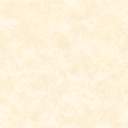 